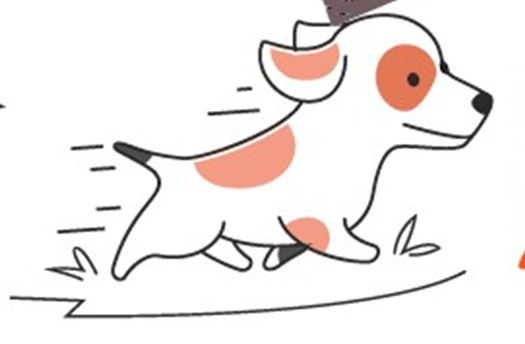 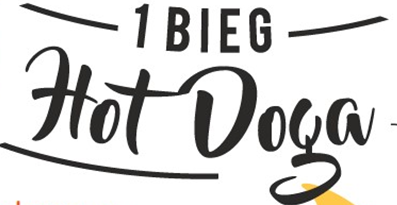 REGULAMINPRZEŁAJOWEGO BIEGU DOGTREKKINGOWEGO „I BIEG HOT DOGA”I. Cel dogtrekkinguPopularyzacja turystyki w towarzystwie psa.Propagowanie zdrowego trybu życia, aktywnego wypoczynku i rekreacji.Propagowanie humanitarnych postaw wobec zwierząt domowychII. Nazwa imprezy I BIEG HOT DOGA III. Organizator STOWARZYSZENIE INICJATYW MOŻLIWYCH, ul. Zwycięzców 22, 78 – 460 Barwice. Współorganizator: Barwickie Stowarzyszenie Ochrony Zwierząt „Zwierzoluby”IV. Kontakt: tel: Daria Wyka 539914858 Oficjalny mail: zwierzoluby.barwice@interia.plV. Termin: 24.09.2022 r.VI. Limit zgłoszeń: Organizator przewiduje limit 20 zgłoszeń do każdego z dwóch biegów (łącznie 40 zgłoszeń) VII. Formuła dogtrekkingu: po zgłoszeniu do udziału w dogtrekkingu Organizator rejestruje uczestnika na liście. Zadaniem uczestników jest pokonanie dowolnie wybranej spośród dwóch zaproponowanych tras o długości 2 lub 5 km, w dniu wskazanym przez Organizatora. Godzina startu: 15.00, nie ma limitu czasu na pokonanie trasy a czas przebiegu jest liczony po zgłoszeniu powrotu przez uczestnika. Po zakończeniu dogtrekkingu wszyscy uczestnicy otrzymają imienny, pamiątkowy dyplom uczestnictwa z pokonanym dystansem i czasem oraz upominek promujący cel imprezy. Dla osób, które pokonają dystans w czasie najkrótszym przewidziane są nagrody za I, II i III miejsce.VIII. Warunki uczestnictwaUczestnikiem będzie osoba, która spełni następujące warunki:dokona zgłoszenia on-line na adres poczty elektronicznej zwierzoluby.barwice@interia.pl lub podany w ogłoszeniach numer telefonu.nie ma żadnych opłat związanych ze startem w impreziePrawo do startu w dogtrekkingu mają osoby:które ukończyły 18 lat,w przedziale wieku 15-18 lat dopuszczalny jest start za pisemną zgodą rodziców lub opiekunów prawnych (zgodę opiekun musi wysłać osobiście),poniżej 15 lat pod stałą opieką rodziców lub opiekunów prawnych.Każdy Uczestnik startuje na własną odpowiedzialność (w przypadku Uczestników niepełnoletnich - na odpowiedzialność rodziców lub prawnych opiekunów).Dokonując zgłoszenia Uczestnik akceptuje poniższą klauzulę:Zapoznałem się z treścią Regulaminu wydarzenia I Bieg Hot Doga i akceptuję jego postanowienia.Oświadczam, że startuję na własną odpowiedzialność (w przypadku Uczestników niepełnoletnich - na odpowiedzialność rodziców lub prawnych opiekunów).Oświadczam, że nie mam przeciwwskazań zdrowotnych do startu w dogtrekkingu.Oświadczam, że mój pies nie ma żadnych przeciwwskazań zdrowotnych aby przejść wybraną przeze mnie trasę oraz posiada aktualne szczepienie przeciwko wściekliźnie.Zaświadczam, że podane w formularzu zgłoszeniowym dane są prawdziwe.Zapoznałem się z zasadami przetwarzania danych osobowych, ujętymi w pkt. XXI niniejszego Regulaminu i wyrażam zgodę na ich przetwarzanie.Zobowiązuję się do przekazania Organizatorowi dokumentacji ze swojego startu na zasadach określonych w pkt. XVIII niniejszego Regulaminu.Nadesłane przeze mnie zdjęcia, nagrania filmowe, wszelkie relacje z wydarzenia, wywiady z moją osobą, a także wyniki z moimi danymi osobowymi mogą być wykorzystane przez prasę, radio i telewizję, a także w celach marketingowych przez Organizatora i oficjalnych sponsorów i partnerów wydarzenia. IX. PsyDo udziału w Dogtrekkingu dopuszcza się wszystkie psy bez względu na wielkość, rasę lub jej brak.Długość pokonywanej trasy należy dostosować do wieku, stanu zdrowia i kondycji psa. Uczestnik oświadcza, że pies z którym startuje (lub psy) nie ma przeciwwskazań zdrowotnych aby przejść wybraną przez niego trasę.Zabrania się startu suk w ciąży oraz do 6 tyg. po porodzie.Wszystkie psy biorące udział w Dogtrekkingu muszą posiadać aktualne zaświadczenie o szczepieniu przeciwko wściekliźnie.W miejscach gdzie jest to konieczne, uczestnik zobowiązuje się prowadzić  psa na smyczy (preferowana smycz/lina z amortyzatorem).Uczestnik zobowiązuje się do nie prowadzenia psa w kagańcu (z wyjątkiem kagańców fizjologicznych na krótkich odcinkach trasy), kolczatce lub obroży zaciskowej.Podczas dogtrekkingu zabronione jest zmuszanie psa do marszu oraz jakiekolwiek działanie powodujące ból lub stres u zwierzęcia.X. Świadczenia dla Uczestników: każdy uczestnik otrzyma zestaw gadżetów promujących cel imprezy. Każdy Uczestnik, który prawidłowo udokumentuje swój start, otrzyma pamiątkowy, imienny dyplom uczestnictwa z pokonanym dystansem i czasem. Uczestnicy, którzy uzyskają najkrótszy czas biegu otrzymają nagrody za I,II i III miejsce w każdej trasie. XI. Opłaty startowe: nie przewiduje się żadnych opłat startowych ani żadnych kosztów ponoszonych przez uczestników podczas imprezy.XII. Harmonogram wydarzeniado 16 września 2022 r. zapisy uczestnikównajpóźniej 4 dni przed wydarzeniem – potwierdzenie udziału uczestnikaSTART – dzień w trakcie którego Uczestnicy pokonują swój dystans w wybranej przez siebie trasiedo 7. dni po wydarzeniu – zamieszczenie relacji z imprezy na stronie internetowej i w mediach społecznościowych OrganizatoraXIII. Kategoria Indywidualna: Jest jedna kategoria – indywidualna. W Kategorii Indywidualnej może wystartować jedna osoba z jednym psem (jeden numer startowy). Członkowie jednej rodziny mogą startować z różnymi psami.XIV. DystanseI Bieg Hot Doga zostanie przeprowadzony na dwóch dystansach:Bieg dla Przygody – 2 kmBieg dla Radości – 5 kmUczestnicy deklarują przed startem który dystans pokonająPo zakończeniu dogtrekkingu Uczestnicy przekazują Organizatorowi dokumentację ze startu – numer biegowy oraz czas biegu.XV. Trasa: Obie trasy zostaną wyznaczone w miejscowości Knyki ma dwóch różnych drogach gminnych, nieutwardzonych oraz częściowo na terenie upraw traw za zgodą właściciela terenu.XVI. Dokumentacja ze startuWarunkiem ukończenia Dogtrekkingu jest pokonanie jednej, wybranej trasy o długości 2 km lub 5 km w określonym czasie.Od razu po zakończeniu dogtrekkingu Uczestnicy mają obowiązek przekazać Organizatorowi dokumentację ze startu  - numer startowy oraz sprawdzony czas przebiegu.Na dokumentację ze startu składa się:opis przejścia trasy wg wzoru:-       Dogtrekker: Adam Kowalski-       Pies: Mati (owczarek belgijski)-       Trasa, długość, czas:  -       Dodatkowe informacje (nieobowiązkowe):Mile widziane choć nieobowiązkowe będzie minimum jedno zdjęcie lub maksymalnie 3 zdjęcia wykonane podczas pokonywania trasy. Na co najmniej jednym ze zdjęć musi być widoczny numer startowy, preferowane są zdjęcia przedstawiające uczestników dogtrekkingu.Dodatkowo Uczestnicy mogą udostępnić film z trasy o długości maksymalnie 20 sekund (należy go przesłać pocztą elektroniczną), z przesłanych filmów zostanie stworzony film z wydarzenia.W przypadku gdy Uczestnik musiał zejść z trasy i nie pokonał wybranej odległości, powinien przesłać posiadaną dokumentację z adnotacją, że nie mógł ukończyć dogtrekkingu. Uczestnik, który nie mógł ukończyć trasy otrzyma dyplom za uczestnictwo w dogtrekkingu (bez dystansu i czasu).XVII. WyposażenieZaleca się aby Uczestnik zabrał ze sobą na trasę:Papierową mapę z trasą otrzymaną od Organizatoratelefon komórkowy,małą lub składaną miskę, smycz wodę dla psa w ilości min. 0,5 litra (Uczestnicy otrzymają 2x0,5 l. wody od organizatora)plaster z opatrunkiem - minimum 3 szt., XVIII. Informacje dodatkowe:Wszyscy Uczestnicy mają obowiązek przestrzegać aktualnych przepisów wprowadzonych w związku z epidemią COVID-19.Wszyscy Uczestnicy na drogach gruntowych i publicznych mają obowiązek przestrzegać przepisów Ruchu Drogowego.Uczestnicy zobowiązani są szanować środowisko naturalne, w którym poruszają się podczas Dogtrekkingu.Organizator zastrzega sobie prawo do odwołania lub zmiany terminu imprezy w związku z wystąpieniem klęsk żywiołowych lub innych uznawanych za działanie "siły wyższej".Organizator zastrzega sobie prawo do interpretacji niniejszego regulaminu oraz do jego zmian.XIX. Dane osoboweAdministratorem danych osobowych jest stowarzyszenie SIM, kontakt: Stowarzyszenie Inicjatyw Możliwych, ul. Zwycięzców 22, 78 – 460 Barwice, e-mail:sim_barwice@wp.plDane osobowe będą przetwarzane zgodnie z obowiązującymi przepisami prawa, w tym ustawą z dnia 29 sierpnia 1997 r. o ochronie danych osobowych.Podane w formularzu zgłoszeniowym dane osobowe oraz przesłane przez Uczestników zdjęcia i filmy (dalej: „Dane Osobowe”) będą przetwarzane w celu wykonania przez Organizatora zobowiązań określonych w niniejszym Regulaminie tj. aby umożliwić Uczestnikowi udział w wydarzeniu I Bieg Hot Doga, jak również w celach informacyjnych (np. dyplomy, listy startowe, informacje prasowe), dowodowych, archiwalnych oraz w celach marketingowych przez Organizatora, oficjalnych sponsorów i partnerów imprezy.Uczestnik Dogtrekkingu wypełniając Formularz Zgłoszeniowy wyraża zgodę na przetwarzanie swoich Danych Osobowych.Uczestnik Dogtrekkingu wypełniając Formularz Zgłoszeniowy wyraża zgodę na wykorzystanie przesłanych zdjęć, nagrań filmowych oraz wywiadów z udziałem Uczestnika przez prasę, radio i telewizję, a także w celach marketingowych przez Organizatora, sponsorów i partnerów imprezy.Dane Osobowe mogą być przekazywane współpracującym z Organizatorem podmiotom w celu i w zakresie niezbędnym do wykonania przez Organizatora zobowiązań określonych w niniejszym Regulaminie.Dane Osobowe nie będą przekazywane do odbiorców znajdujących się w państwach poza Europejskim Obszarem Gospodarczym.Każdej osobie, w zakresie wynikającym z przepisów prawa, przysługuje prawo do dostępu do swoich danych oraz ich sprostowania, usunięcia lub ograniczenia przetwarzania oraz prawo do przenoszenia danych i prawo do wniesienia sprzeciwu wobec przetwarzania a także prawo wniesienia skargi do organu nadzorczego (Prezesa Urzędu Ochrony Danych Osobowych). Uczestnik ma prawo do cofnięcia zgody na przetwarzanie swoich danych osobowych w dowolnym momencie bez wpływu na zgodność z prawem przetwarzania, którego dokonano na podstawie zgody przed jej cofnięciem.Dane Osobowe przechowywane będą nie dłużej niż przez okres 5 lat. Podanie danych osobowych jest dobrowolne, lecz niezbędne aby wziąć udział w wydarzeniu I Bieg Hot Doga.